四国巡礼回想メモ★殆ど忘れましたが四国へ数回巡礼高知CW愛好会様と安城合宿や4630交信でご縁を戴き、有難う御座います!四国は平家逃亡地・等昔話の世界が、朝夕交信で身近な存在になりました2024.2.18作成　 JA2KSA 籔根 義大新宗・経ヶ峰修験道　ラジオ教開祖〒514-2222津市豊が丘一丁目2-16Tel 059-230-1822  ja2ksa@jarl.com■To     JA5CAT     JI5UDJ   de  JI2ZKX/JA2KSA    4630/3535   QSO   TNX!     以下、四国思い出メモです。■四国巡行六回・・・・回想①宇高連絡船　汽車で警大同室友の徳島市、フェリーで和歌山、南紀一周、二見で家族同宿。36歳で初四国。②JPHC/IPARC (警友ネット)高松大会合宿参加　　③前記　同期池田署長の病死、初盆巡礼、和歌山からフェリー　50歳位の時。　　④退職前、小糸と正月休みに吉野川沿いから雪の峠を金刀比羅宮へ。　　⑤退職後、4630運用指導、要請で牟岐と室戸漁業局訪問、札所の室戸寺拝礼、高知・桂浜へ。　⑥プライベート知人を訪ねて丸亀で同宿。■五年前、14年振りにJA2KSA再開。　その当時JI5DJ 入感キーワード検索 (jpdo.com)JI5UDJは　HL2BMと交信されておられたと思いますが、その後如何ですか?    彼は、JS2HQV等を訪ねて二回、津市へ来泊。　拙宅へも立ち寄りました。　昨年まで月例交信でしたが、今年は入感無しです。■足摺岬は、天気予報等で聞きますが、行った事ありません。　懐メロで想像中です。足摺岬～春日八郎 / Asizuri-misaki~Hachirô Kasuga (youtube.com)　JI5UDJは高台で、津波には安心ですね!!   　電波も最高!!78歳とお聞きして、戦中末期のお生まれと想像中。　今日も観光バス運転士さんですか?   ■中三秋の運動会で≪南国土佐を後にして・・・≫を踊りました。彼女の手を取った際、電撃ショック!!◆メロデイ拝借、音痴の替え歌①　伊賀の故郷　後にして　ゲリラ生活四十年　思い出します故郷の友が　　門出に歌った替え歌校歌★笠取峰　雲を抜き　希望は高く輝けど・・・俺も・・・東京へ・・・・多気の駅前駐在所　二十二の独り身　頼りなさ　　けれどもJA　　2 KSA  　開局しました6年振りに★JA5    BZRと  　交信しました　七メガで・・・・毎夜の・・・・AM・・・・③さるびの温泉　民営化　ＪＩ２　　ＺＫＸ解散も　　記憶遺産で　出直しました　　安城合宿　有難う★4630 南海トラフ　　そのときゃ宜しく　　頼みます　　ヨサコイ　ヨサコイ■To     JA5CAT     JI5UDJ   de  JI2ZKX/JA2KSA    4630/3535   QSO   TNX!     以下、四国思い出メモです。■四国巡行六回・・・・回想①宇高連絡船　汽車で警大同室友の徳島市、フェリーで和歌山、南紀一周、二見で家族同宿。36歳で初四国。②JPHC/IPARC (警友ネット)高松大会合宿参加　　③前記　同期池田署長の病死、初盆巡礼、和歌山からフェリー　50歳位の時。　　④退職前、小糸と正月休みに吉野川沿いから雪の峠を金刀比羅宮へ。　　⑤退職後、4630運用指導、要請で牟岐と室戸漁業局訪問、札所の室戸寺拝礼、高知・桂浜へ。　⑥プライベート知人を訪ねて丸亀で同宿。■五年前、14年振りにJA2KSA再開。　その当時JI5DJ 入感キーワード検索 (jpdo.com)JI5UDJは　HL2BMと交信されておられたと思いますが、その後如何ですか?    彼は、JS2HQV等を訪ねて二回、津市へ来泊。　拙宅へも立ち寄りました。　昨年まで月例交信でしたが、今年は入感無しです。■足摺岬は、天気予報等で聞きますが、行った事ありません。　懐メロで想像中です。足摺岬～春日八郎 / Asizuri-misaki~Hachirô Kasuga (youtube.com)　JI5UDJは高台で、津波には安心ですね!!   　電波も最高!!78歳とお聞きして、戦中末期のお生まれと想像中。　今日も観光バス運転士さんですか?   ■中三秋の運動会で≪南国土佐を後にして・・・≫を踊りました。彼女の手を取った際、電撃ショック!!◆メロデイ拝借、音痴の替え歌①　伊賀の故郷　後にして　ゲリラ生活四十年　思い出します故郷の友が　　門出に歌った替え歌校歌★笠取峰　雲を抜き　希望は高く輝けど・・・俺も・・・東京へ・・・・多気の駅前駐在所　二十二の独り身　頼りなさ　　けれどもJA　　2 KSA  　開局しました6年振りに★JA5    BZRと  　交信しました　七メガで・・・・毎夜の・・・・AM・・・・③さるびの温泉　民営化　ＪＩ２　　ＺＫＸ解散も　　記憶遺産で　出直しました　　安城合宿　有難う★4630 南海トラフ　　そのときゃ宜しく　　頼みます　　ヨサコイ　ヨサコイ■To     JA5CAT     JI5UDJ   de  JI2ZKX/JA2KSA    4630/3535   QSO   TNX!     以下、四国思い出メモです。■四国巡行六回・・・・回想①宇高連絡船　汽車で警大同室友の徳島市、フェリーで和歌山、南紀一周、二見で家族同宿。36歳で初四国。②JPHC/IPARC (警友ネット)高松大会合宿参加　　③前記　同期池田署長の病死、初盆巡礼、和歌山からフェリー　50歳位の時。　　④退職前、小糸と正月休みに吉野川沿いから雪の峠を金刀比羅宮へ。　　⑤退職後、4630運用指導、要請で牟岐と室戸漁業局訪問、札所の室戸寺拝礼、高知・桂浜へ。　⑥プライベート知人を訪ねて丸亀で同宿。■五年前、14年振りにJA2KSA再開。　その当時JI5DJ 入感キーワード検索 (jpdo.com)JI5UDJは　HL2BMと交信されておられたと思いますが、その後如何ですか?    彼は、JS2HQV等を訪ねて二回、津市へ来泊。　拙宅へも立ち寄りました。　昨年まで月例交信でしたが、今年は入感無しです。■足摺岬は、天気予報等で聞きますが、行った事ありません。　懐メロで想像中です。足摺岬～春日八郎 / Asizuri-misaki~Hachirô Kasuga (youtube.com)　JI5UDJは高台で、津波には安心ですね!!   　電波も最高!!78歳とお聞きして、戦中末期のお生まれと想像中。　今日も観光バス運転士さんですか?   ■中三秋の運動会で≪南国土佐を後にして・・・≫を踊りました。彼女の手を取った際、電撃ショック!!◆メロデイ拝借、音痴の替え歌①　伊賀の故郷　後にして　ゲリラ生活四十年　思い出します故郷の友が　　門出に歌った替え歌校歌★笠取峰　雲を抜き　希望は高く輝けど・・・俺も・・・東京へ・・・・多気の駅前駐在所　二十二の独り身　頼りなさ　　けれどもJA　　2 KSA  　開局しました6年振りに★JA5    BZRと  　交信しました　七メガで・・・・毎夜の・・・・AM・・・・③さるびの温泉　民営化　ＪＩ２　　ＺＫＸ解散も　　記憶遺産で　出直しました　　安城合宿　有難う★4630 南海トラフ　　そのときゃ宜しく　　頼みます　　ヨサコイ　ヨサコイ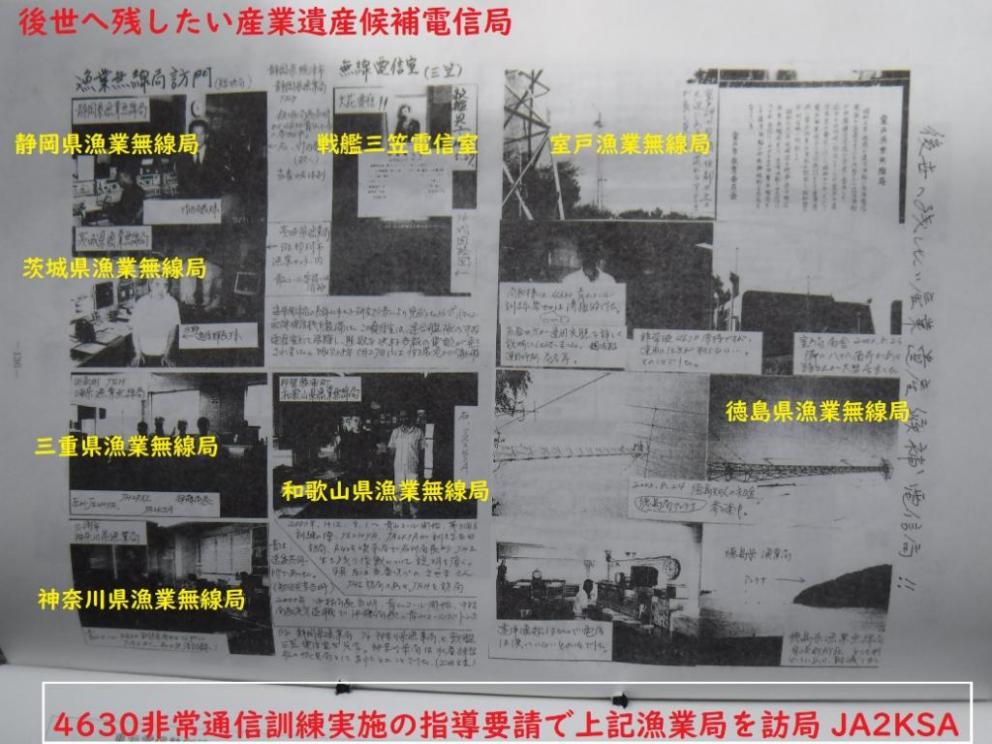 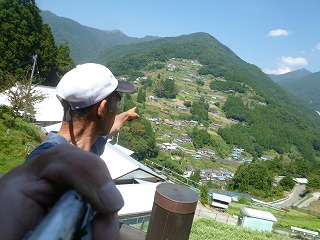 